                                 Ausschreibung der Kunstausstellung  Art MuT 2021in der St. Bonifatius Kirche Heidelberg unter dem Titel
HeilungVernissage am Sonntag, 17 Oktober 2021 um 17:00 UhrHeilungWie können wir diesen Begriff im weiteren Sinn verstehen?Wie versteht ein einzelner Mensch Heilung, die Religion, Medizin, Gesellschaft oder die Politik? Wie sehen die Kunstschaffenden das Thema Heilung?Eingeladen zur Teilnahme sind alle Künstlerinnen und Künstler, Profis und Autodidakten*innenIhre Bewerbung (mit max. 10 Fotos Ihrer Werke) senden Sie bittebis zum 15.August 2021 zu.Unsere Rückmeldung erhalten Sie bis zum 20 September 2021.
das Kuratorium	    Anna Delong	                                                                                            Andreas Korol	
     VbI Heidelberg 	                                                    	Diakon	 
		                                                                             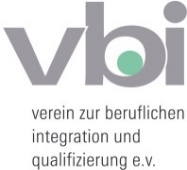 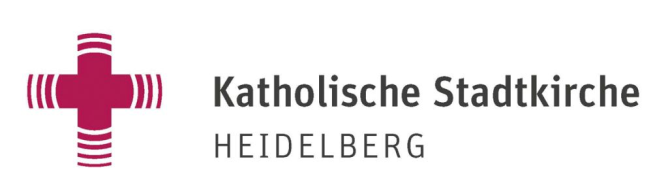 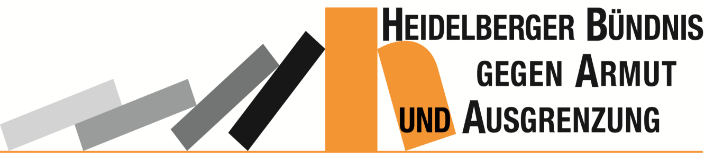 im Rahmen der Aktionswoche des Heidelberger Bündnisses gegen Armut und Ausgrenzung Die Ausstellung wird bis zum 30 November 2021 zu sehen sein.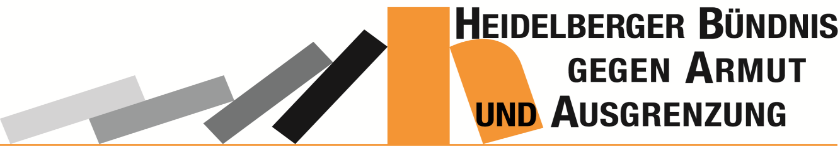 Bewerbungsbogen für die KunstausstellungArt MuT 2021in der St. Bonifatius Kirche Heidelberg unter dem Titel HeilungVernissage am 17.10.2021 um 17:00Eingeladen zur Teilnahme sind bildende Künstler*innen, Profis undAutodidakt*innen, die ihre Arbeiten zu diesem Thema ausstellen möchten.Name: 	Adresse: 	Telefon: 	  Mobiltelefon:	E-Mail: 	Kurze Vita: 	Wir freuen uns auf Ihre Bewerbung (mit max.10 Fotos Ihrer Werke) bis zum 15. August 2021Unsere Rückmeldung erhalten Sie bis zum 20. September 2021.
Eine Rücksendung ist uns leider nicht möglich; auf Wunsch können Sie gerne Ihre Fotos nach der Vernissage bei uns abholen.Die Bewerbung senden Sie bitte per E-Mail an atelier@vbi-heidelberg.de oder per Post anVBI Anna Delong, „ArtMuT 2021“, Alte Eppelheimer Str. 38, 69115 Heidelberg.Mit der Bewerbung erklären Sie sich mit der Veröffentlichung Ihres Namens / Pseudonyms (bitte angeben) + Ihrer Fotos in Werbematerialien der ArtMut, der Presse und im Internet einverstanden.Möchten Sie Ihre Arbeiten verkaufen?	Ja  	Nein  Datum, Unterschrift: ……………………………………..…………..…………………………………………………………